EASTERN HEMISPHERE: 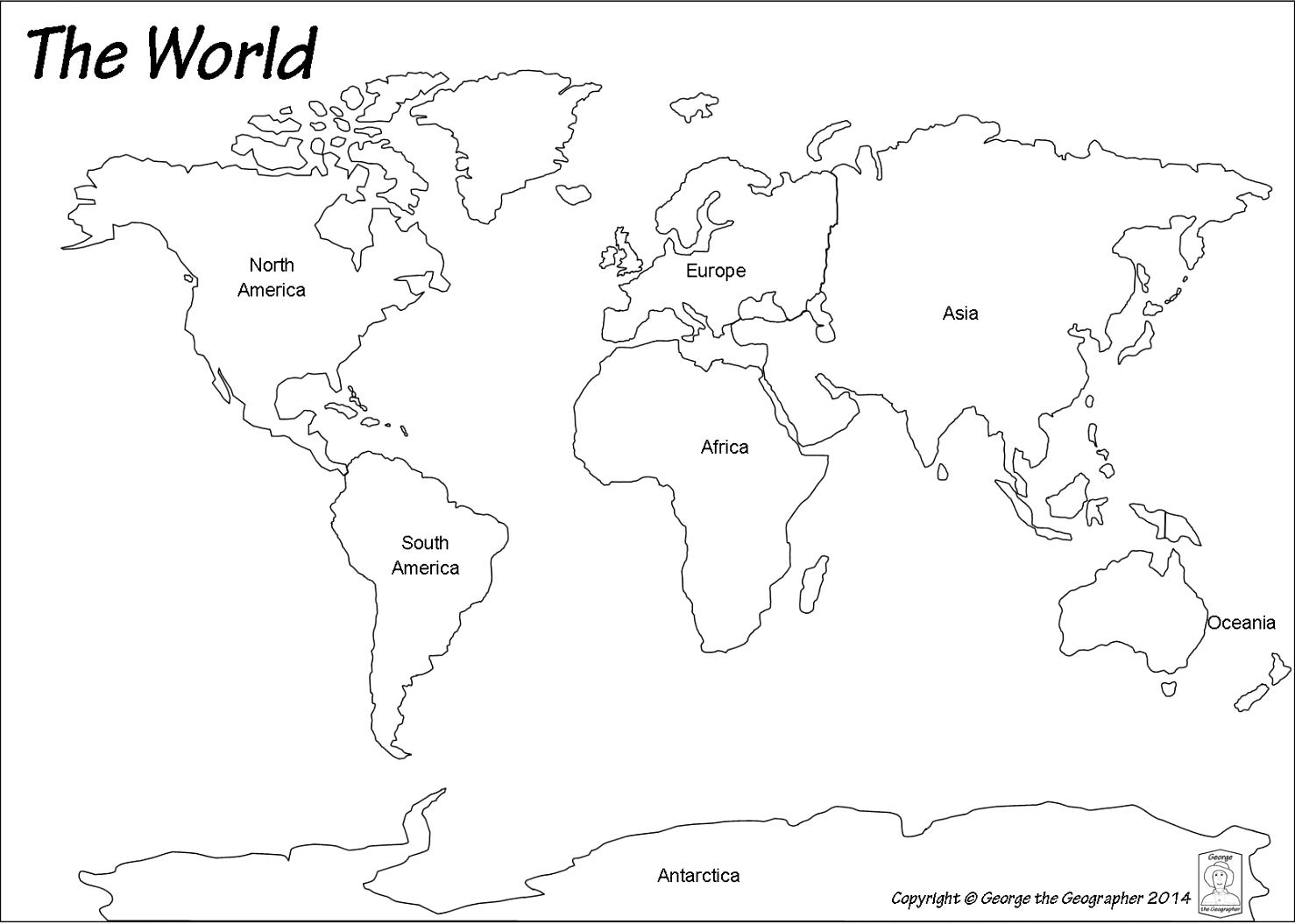 Label and Mark the following locations:Cairo (Egypt)		Mecca	(Saudi Arabia)		Aden (Saudi Arabia)		Abyssinia (Ethiopia)	Kilwa (Tanzania)	Gujarat (Indian Region)		Goa (India)			Ceylon (Sri Lanka)MalaccaPlot trade routes to Malacca  from these locations on your map with different colored markers/pencilsLabel the following: Malaysia (country – outline current day borders)	Cambodia (country – outline current day borders)Indian Ocean		Pacific Ocean			South China Sea		Arabian Sea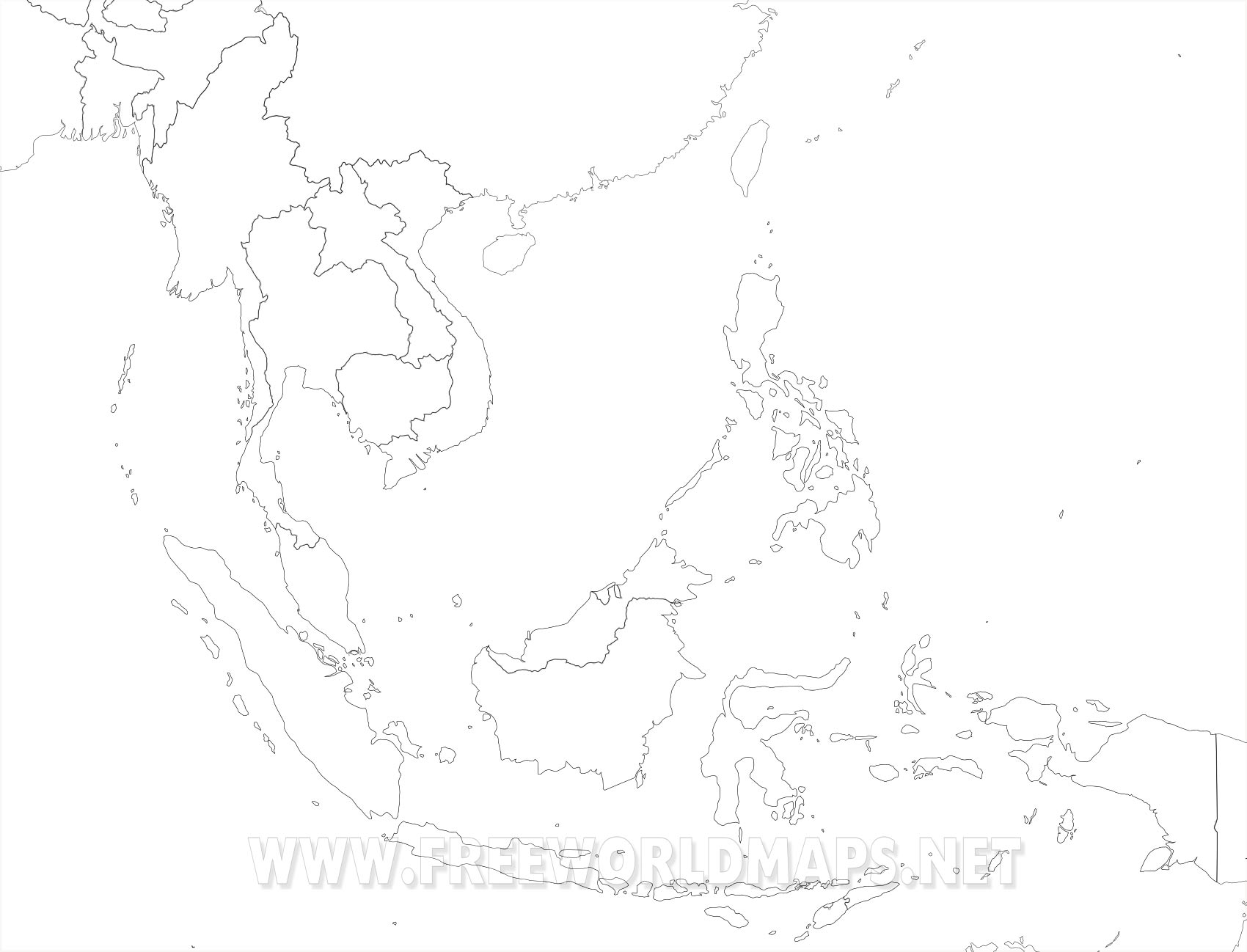 PORT OF MALACCALabel and Mark the following locations:Strait of Malacca		Indian Ocean		Java Sea		South China Sea